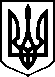 МІНІСТЕРСТВО ОХОРОНИ ЗДОРОВ’Я УКРАЇНИН А К А З23.02.2021                                                                                                                      № 310КиївПро проведення клінічних випробувань лікарських засобів, затвердження суттєвих поправок і внесення змін до додатка 28 до наказу Міністерства охорони здоров’я України від 09 листопада 2020 року № 2554 Відповідно до статті 7 Закону України «Про лікарські засоби», 
пункту 3.2 розділу ІІІ, пункту 2.4 глави 2 розділу Х Порядку проведення клінічних випробувань лікарських засобів та експертизи матеріалів клінічних випробувань, затвердженого наказом Міністерства охорони здоров’я України від 23 вересня 2009 року № 690, зареєстрованого в Міністерстві юстиції України 29 жовтня 2009 року за № 1010/17026 (в редакції наказу Міністерства охорони здоров’я України від 12 липня 2012 року № 523), та абзацу сорок третього підпункту  12 пункту 4 Положення про Міністерство охорони здоров’я України, затвердженого постановою Кабінету Міністрів України від 25 березня 2015 року № 267 (в редакції постанови Кабінету Міністрів України від 24 січня 2020 року № 90), на підставі висновків експертизи матеріалів щодо проведення клінічних випробувань та внесення суттєвих поправок, наданих Державним підприємством «Державний експертний центр Міністерства охорони здоров’я України»,НАКАЗУЮ:1. Дозволити проведення клінічних випробувань згідно з додатками (додатки 1 – 15).2. Внести суттєві поправки до протоколів клінічних випробувань згідно з додатками (додатки 16 – 83).3. Відмовити у проведенні клінічних випробувань згідно з додатком (додаток 84).4. Внести зміну до додатка 28 до наказу Міністерства охорони здоров’я України від 09 листопада 2020 року № 2554 «Про проведення клінічних випробувань лікарських засобів та затвердження суттєвих поправок», виклавши позицію «Ідентифікація суттєвої поправки» у новій редакції:«».5. Контроль за виконанням цього наказу покласти на заступника Міністра з питань цифрового розвитку, цифрових трансформацій і цифровізації                         Я. Кучера.Перший заступник Міністра                                                   Ірина САДОВ’ЯКІдентифікація суттєвої поправкиДосьє досліджуваного лікарського засобу EG12014 (Trastuzumab) (IMPD): розділ "EG12014 Лікарська Субстанція / Drug Substance", редакція 2.0 від 09 вересня 2020 р.; розділ "EG12014 (Trastuzumab) ANTI-HER2 RECEPTOR ANTAGONIST Лікарській препарат / Drug Product", редакція 2.0 від 09 вересня 2020 р.; розділ "EG12014 (Trastuzumab) ANTI-HER2 RECEPTOR ANTAGONIST Оцінка користі та ризику / Benefits and Risk Assessment", редакція 2.0 від 09 вересня 2020 р.; Зміна назви місця проведення клінічного випробування: